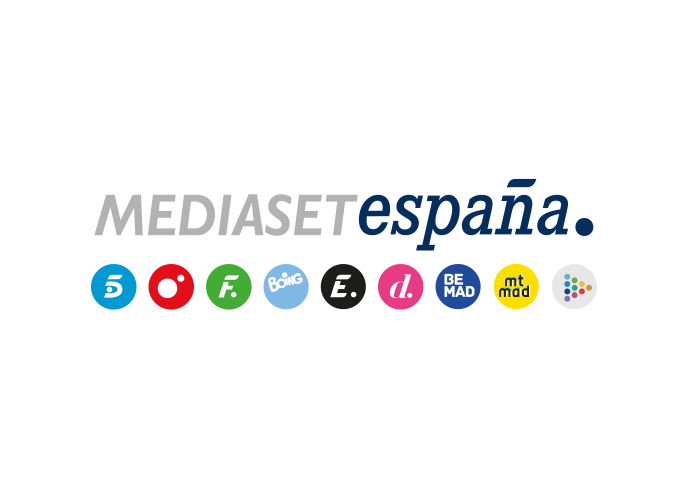 Madrid, 6 de abril de 2022Adrián, Marta o Rafa: uno de los tres se proclamará ganador en la gran final de ‘Secret Story’El más votado por la audiencia en Telecinco.es se alzará con los 150.000 euros del premio, este jueves en Telecinco.Además, se comunicará la identidad del séptimo concursante de la próxima edición de ‘Supervivientes’.Tras casi 85 días de convivencia, la segunda edición de ‘Secret Story. La casa de los secretos’ vivirá este jueves 7 de abril su gran final con tres aspirantes a la victoria: Adrián, Marta o Rafa. Uno de ellos, el más votado por la audiencia a través de Telecinco.es, se convertirá en el ganador del reality y se alzará con los 150.000 euros del premio en la gala decisiva que Carlos Sobera conducirá a partir de las 22:00 horas en Telecinco. En el caso de que la ganadora sea Marta, su premio final ascenderá a 200.000 euros, incluyendo los 50.000 euros logrados en la semifinal del pasado jueves tras imponerse en el juego de las esferas.Los tres finalistas conocerán en la casa quién de ellos queda fuera de la carrera por el triunfo. A partir de ese momento, los dos candidatos abandonarán el lugar en el que han vivido las últimas 12 semanas y se trasladarán al plató. Allí se reencontrarán con excompañeros, con los que podrán repasar las situaciones más destacadas de la convivencia, y con sus familiares y amigos. Al final de la noche, Carlos Sobera anunciará el nombre del ganador.La gala final contará, además, con la actuación del cantante colombiano Feid.La segunda edición de ‘Secret Story. La casa de los secretos’ (12,4% y 1,2M) ha liderado entre los espectadores del target comercial con un 14,2% y entre los menores de 55 años, con un especial seguimiento entre los jóvenes de 13-24 años, con un 17%, y de 25-34 años, con un 15,4%. Además, ha sido el contenido más consumido en su periodo de emisión en los soportes digitales de Mediaset España y acumula casi 4,5 millones de comentarios en redes sociales.